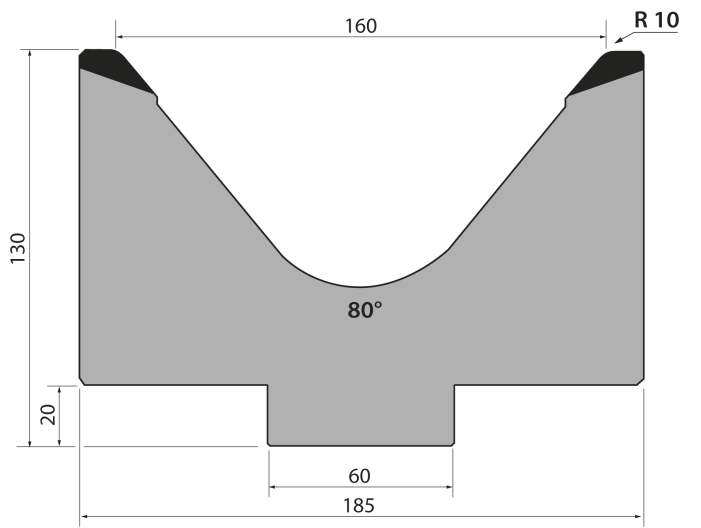 Матрица 80⁰ тип Promecam MK130.80.160/FМатрица 80⁰ тип Promecam MK130.80.160/FМатрица 80⁰ тип Promecam MK130.80.160/FМатрица 80⁰ тип Promecam MK130.80.160/FМатрица 80⁰ тип Promecam MK130.80.160/Fартикулдлина, ммвес, кгмакс. усилиеMK130.80.160/F80589,7070 т/метрзаказатьСтандартные секции инструмента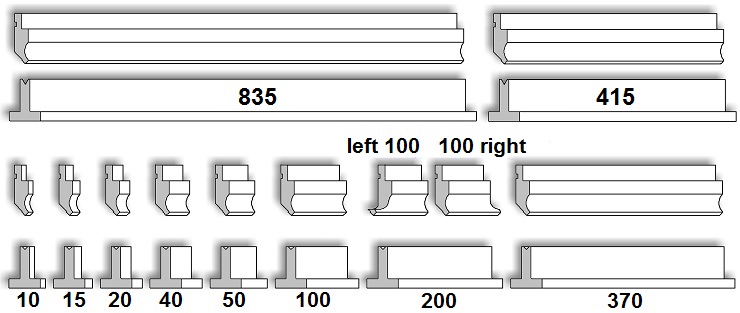 Стандартные секции инструментаСтандартные секции инструментаСтандартные секции инструментаСтандартные секции инструмента